InnehållsförteckningA	Allmänna uppgifter	2A.1	Ämnesområde	2A.2	Statistikområde	2A.3	SOS-klassificering	2A.4	Statistikansvarig	2A.5	Statistikproducent	2A.6	Uppgiftsskyldighet	3A.7	Sekretess och regler för behandling av personuppgifter	3A.8	Gallringsföreskrifter	3A.9	EU-reglering	3A.10	Syfte och historik	3A.11	Statistikanvändning	3A.12	Uppläggning och genomförande	4A.13	Internationell rapportering	4A.14	Planerade förändringar i kommande undersökningar	4B	Kvalitetsdeklaration	4B.0	Inledning	4B.1	Innehåll	41.1	Statistiska målstorheter	41.1.1	Objekt och population	41.1.2	Variabler	51.1.3	Statistiska mått	61.1.4	Redovisningsgrupper	61.1.5	Referenstider	61.2.	Fullständighet	6B.2	Tillförlitlighet	62.1	Tillförlitlighet totalt	62.2	Osäkerhetskällor	62.2.1	Urval	72.2.2	Ramtäckning	72.2.3	Mätning	72.2.4	Svarsbortfall	72.2.5	Bearbetning	72.2.6	Modellantaganden	72.3	Redovisning av osäkerhetsmått	7B.3	Aktualitet	73.1	Frekvens	73.2	Framställningstid	73.3	Punktlighet	7B.4	Jämförbarhet och samanvändbarhet	84.1	Jämförbarhet över tiden	84.2	Jämförbarhet mellan grupper	84.3	Samanvändbarhet med annan statistik	8B.5	Tillgänglighet och förståelighet	85.1	Spridningsformer	85.2	Presentation	85.3	Dokumentation	95.4	Tillgång till primärmaterial	95.5	Upplysningstjänster	9A	Allmänna uppgifterA.1	ÄmnesområdeA.2	StatistikområdeA.3	SOS-klassificeringA.4	StatistikansvarigA.5	StatistikproducentA.6	UppgiftsskyldighetA.7	Sekretess och regler för behandling av personuppgifterA.8	GallringsföreskrifterA.9	EU-regleringA.10	Syfte och historikA.11	StatistikanvändningA.12	Uppläggning och genomförandeA.13	Internationell rapporteringA.14	Planerade förändringar i kommande undersökningarB	KvalitetsdeklarationB.0	InledningB.1	Innehåll1.1	Statistiska målstorheter1.1.1	Objekt och population1.1.2	Variabler1.1.3	Statistiska mått1.1.4	Redovisningsgrupper1.1.5	Referenstider1.2.	FullständighetB.2	Tillförlitlighet2.1	Tillförlitlighet totalt 2.2	Osäkerhetskällor2.2.1	Urval2.2.2	Ramtäckning2.2.3	Mätning2.2.4	Svarsbortfall2.2.5	Bearbetning2.2.6	Modellantaganden2.3	Redovisning av osäkerhetsmåttB.3	Aktualitet3.1	Frekvens3.2	Framställningstid3.3	PunktlighetB.4	Jämförbarhet och samanvändbarhet4.1	Jämförbarhet över tiden4.2	Jämförbarhet mellan grupper4.3	Samanvändbarhet med annan statistikB.5	Tillgänglighet och förståelighet 5.1	Spridningsformer5.2	Presentation5.3	Dokumentation5.4	Tillgång till primärmaterial5.5	UpplysningstjänsterStatistikregistret för fordon 2012 - månadsstatistikTK1001I denna beskrivning redovisas först allmänna och legala uppgifter om undersökningen samt dess syfte och historik. Därefter redovisas undersökningens innehåll och tillförlitlighet samt hur den genomförs och hur man kan ta del av resultaten. Genom att klicka på en rubrik i innehållsförteckningen kommer man direkt till aktuellt avsnitt.Ämnesområde:Transporter och kommunikationerStatistikområde: VägtrafikTillhör (SOS) Ja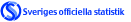 För undersökningar som ingår i Sveriges officiella statistik gäller särskilda regler när det gäller kvalitet och tillgänglighet, se Förordningen om den officiella statistiken (2001:100)För undersökningar som ingår i Sveriges officiella statistik gäller särskilda regler när det gäller kvalitet och tillgänglighet, se Förordningen om den officiella statistiken (2001:100)Myndighet/organisation: TrafikanalysPostadress:Sveavägen 90, 113 59 StockholmBesöksadress: Akademigatan 2, ÖstersundKontaktperson: Anette MyhrTelefon: 010-414 42 17Telefax: 010-414 42 20E-post: anette.myhr@trafa.seMyndighet/organisation: Statistiska centralbyrån (SCB), RM/ETPostadress: 701 89 ÖrebroBesöksadress:Klostergatan 23Kontaktperson: Linda KarlssonTelefon: 019-17 69 23Telefax019-17 65 69E-post: fornamn.efternamn@scb.se-I myndigheternas särskilda verksamhet för framställning av statistik gäller sekretess enligt 24 kap. 8 § offentlighets- och sekretesslagen (2009:400). Vid automatiserad behandling av personuppgifter gäller reglerna i personuppgiftslagen (1998:204). På statistikområdet finns dessutom särskilda regler för personuppgiftsbehandling i lagen (2001:99) och förordningen (2001:100) om den officiella statistiken.Från och med den 1 april, 2010 är Trafikanalys registeransvarig myndighet med ansvar för arkivering och gallring. Tidigare (från och med årgång 1995) var SIKA registeransvarig myndighet. För årgångarna dessförinnan var SCB registeransvarig myndighet.Beståndsuppgifterna före årgång 1998 har överlämnats till Riksarkivet enligt DI-beslut 911111, dnr 2682-89, SCB dnr 328/89 där de långtidsarkiveras. Nyregistreringsuppgifterna sparas hos SCB i två år och långtidsarkiveras inte.EU-reglering saknas.Statistikens syfte är att beskriva den månatliga förändringen i den svenska fordonsparken (bestånd) genom nyregistreringar och avregistreringar. Intresse finns för till exempel nationella och regionala förändringar, för märkestrohet samt för uppgifter av teknisk karaktär.Statistik över den svenska fordonsparken finns från år 1916. Från och med 2010 års statistik grundar sig den officiella statistiken över registreringspliktiga fordon på registeruttag från det för landet gemensamma vägtrafikregistret hos Transportstyrelsen. 1973-2009 års statistik grundade sig den officiella statistiken över registreringspliktiga fordon på registeruttag från det för landet gemensamma vägtrafikregistret hos Vägverket. Beställare av och ansvarig myndighet för statistiken är Trafikanalys. Användare av statistiken är både myndigheter och företag. Även internt inom SCB används statistiken vid framställning av bland annat nationalräkenskaperna, konsumentprisindex (KPI), producentprisindex (PPI), statistikpaketet BILPAK och miljöstatistiken.Statistikregistret för fordon baseras på Transportstyrelsens vägtrafikregister över samtliga fordon som är registrerade i Sverige. Personbilar, lastbilar inklusive dragbilar, bussar, släpvagnar inklusive husvagnar och påhängsvagnar, motorcyklar, mopeder klass I, traktorer samt snöskotrar och terränghjulingar redovisas i registret. Vägtrafikregistret aktualiseras genom att förändringar, så kallade transaktioner, dagligen läggs in i registret. Förändringar ska i princip registreras i registret samma dag de blivit anmälda. Central registreringsmyndighet för vägtrafikregistret är trafikregistret vid Transportstyrelsen.Statistikregistret för fordon som baseras på ovanstående registeruppgifter avser situationen vid årsskiftet. Därefter görs kompletteringar bland annat med uppgifter från företagsdatabasen (FDB) på SCB. Dagligen erhålls ny- och avregistreringar från Transportstyrelsen.Aggregerade uppgifter om antal fordon skickas årligen till Eurostat. Nyregistreringsuppgifter redovisas månadsvis.Fler variabler planeras inom en snar framtid att kopplas till registret.Statistiken skall ge uppgifter om den aktuella fordonsparken, ny- och avregistreringsuppgifter samt beståndet i Sverige. Statistiken är baserad på Transportstyrelsens vägtrafikregister.De viktigaste målstorheterna är antal fordon fördelat på län, kommun, årsmodell samt status. Miljöklass,miljöbil samt drivmedel är vanligt efterfrågade variabler.Undersökningens population är de hos Transportstyrelsen registrerade fordonen, som utgörs av fordonsslagen personbil, lastbil, buss, släpvagn (inklusive husvagn), motorcykel, moped klass I, snöskoter, terränghjuling, traktor, terrängvagn, terrängsläp och motorredskap enligt lagen om vägtrafikregister (2001:650). Det innebär att enbart registreringspliktiga fordon kan ingå i statistiken och därför ingår enbart mopeder klass I och inte övriga mopeder. Militära fordon tillhöriga staten och fordon som används enbart inom inhägnat område och för vilka registreringsplikt ej föreligger belyses inte av statistiken.Primära variabler gemensamma för de olika fordonslagen:Enskild variabel för alla nyregistreringarEnskild variabel för alla avregistreringarEnskild variabel för personbilar och bussarEnskild variabel för personbilar. lastbilar och bussarEnskild variabel för personbilarEnskild variabel för motorcyklar, personbilar och mopeder klass 1Statistiska mått är totaler och medelvärden.De redovisningsgrupper, som används både då det gäller beståndet och nyregistreringar, är framförallt regionala fördelningar och indelningar i viktklasser. Men det sker även fördelning efter ägarens institutionella sektortillhörighet, ägarens näringsgrenstillhörighet, avställningstidens längd, i trafik per 1000 invånare, miljöklass och drivmedel med mera.Statistiken om ny- och avregistreringar avser uppgifterna under respektive kalendermånad. Nyregistreringarna innehåller alla fordon som under månaden har kommit in i registret. Dessa nyregistreringar skiljer sig från de uppgifter som BIL Sweden redovisar. I BIL Swedens uppgifter redovisas enbart bilar med de senaste tre årsmodellerna samt de som inte är direktimporterade. Avvikelser från detta bedöms vara försumbara för statistiken.Uppgifterna hämtas från Transportstyrelsens administrativa register vägtrafikregistret. Primäruppgifterna i vägtrafikregistret kan innehålla vissa feltyper, såsom kodningsfel. Vissa rättningar görs hos SCB efter att variablerna har lästs in från Transportstyrelsen.I princip ingår alla registreringspliktiga fordon i registret. Enstaka undantag kan förekomma men dessa bedöms vara försumbara för statistiken.Någon osäkerhet på grund av urval finns ej då statistiken är baserad på ett administrativt totalregister. Eventuell undertäckning och övertäckning som förekommer i statistikregistret för fordon bedöms vara försumbar.Statistikregistret för fordon är baserat på Transportstyrelsens uppgifter varför eventuella mätfel bedöms som mycket små.Förekomsten av objektsbortfall är obefintlig. För enstaka objekt kan dock vissa uppgifter saknas (så kallat partiellt bortfall).Makrogranskning görs för att upptäcka eventuella fel i leverans från Transportstyrelsen.Inga speciella modellantaganden görs.Numeriska osäkerhetsmått redovisas inte. Nyregistreringar redovisas månadsvis. Delar av nyregistreringsstatistiken redovisas även månadsvis genom snabbstatistiken på SCB:s webbplats samt offentliggörande i de statistiska databaserna, SSD vilka också är tillgängliga på SCB:s webbplats.Nyregistreringarna framställs den första vardagen efter den aktuella månaden och publiceras via pressmeddelande,  SCB:s statistiska databaser (SSD) och Reuter kl 09.30. Publiceringen sker enligt publiceringsplanen för serien Sveriges Officiella Statistik.I princip är statistiken jämförbar över tiden. Det har dock tillkommit vissa variabler och andra har försvunnit ur registret. Registerinnehållet är oförändrat för 1974-1981 års beståndsuttag. Mellan 1982 och 1984 gjordes några mindre förändringar. 1985 lades hela systemet för statistiken för fordon om och ett antal variabler byttes ut, bland annat lades uppgifter om näringsgrenstillhörighet och institutionell sektortillhörighet till permanent i registret.Den 1 januari 1991 ändrades mervärdeskattegränsen från 30 000 till 200 000 kr vilket har haft till följd att personliga företag i SCB:s centrala företags- och arbetsställeregister har minskat. Detta har medfört att antalet juridiska personer har minskat i fordonsregistret.Under år 1996 togs 200 000 kronors gränsen för momsredovisningsplikten för personliga företag bort, vilket medförde en ökning av antalet personliga företag i SCB:s företagsdatabas (FDB).Nyregistreringsuppgifter innehåller alla registreringspliktiga fordon då de för första gången sätts i trafik i transportstyrelsens vägtrafikregister oberoende av årsmodell eller importsätt. Enskilda uppgifter ur fordonsregistret kan bland annat användas tillsammans med officiell statistik avseende svenskregistrerade lastbilar, registret för sysselsättning, utbildnings-, inkomst- och förmögenhetsregistret samt befolkningsregistret. Nyregistreringsuppgifterna används som indikator i ekonomisk statistik. Uppgifter läggs in månadsvis på Trafikanalys och SCB:s webbplatser samt ekonomisk snabbstatistik. Månadsvisa uppgifter finns också i SCB Indikatorer. Från och med oktober 1995 lämnas även månadsvisa uppgifter till Eurostat.Månadspublicering av nyregistreringar görs i form av pressmeddelande, excelfiler, diagram och tabeller samt i SCB:s statistiska databaser ,SSD.MånadspubliceringFörsta vardagen efter aktuell månadNyregistreringar av fordon under januariNyregistreringar av fordon under februariNyregistreringar av fordon under marsNyregistreringar av fordon under aprilNyregistreringar av fordon under majNyregistreringar av fordon under juniNyregistreringar av fordon under juliNyregistreringar av fordon under augustiNyregistreringar av fordon under septemberNyregistreringar av fordon under oktoberNyregistreringar av fordon under novemberNyregistreringar av fordon under decemberÖvrig dokumentation finns att tillgå på SCB:s produktsida www.scb.se/tk1001Data finns långtidsarkiverat på magnetband från och med årgång 1972 till och med årgång 1998. SCB utför på beställning specialbearbetningar av primärmaterial på aktuellt år och tidigare års register.Forskare, utredare med flera kan efter prövning få tillgång till avidentifierat mikromaterial för egen bearbetning i MONA.Trafikanalys, Anette Myhr Tel: 010 – 414 42 17SCB, Linda Karlsson/Annika JohanssonTel: 019 – 17 69 23/ 17 68 25